РЕШЕНИЕ17 октябрь 2018 й.                        №31/212                       17 октября 2018 г.О внесении изменений и дополнений в решение Совета сельского поселения Бала-Четырманский сельсовет муниципального района Федоровский район Республики Башкортостан от 22.11.2017 №22/149 "Об установлении налога на имущество физических лиц  сельского поселения Бала-Четырманский сельсовет муниципального района Федоровский район Республики Башкортостан"     В  целях приведения в соответствие с требованиями действующего законодательства и исключения коррупциогенных  факторов, и на основании протеста прокуратуры на решение Совета  сельского поселения  Бала-Четырманский сельсовет муниципального района Федоровский район Республики Башкортостан от 22.11.2017 №22/149 "Об установлении налога на имущество физических лиц  сельского поселения Бала-Четырманский сельсовет муниципального района Федоровский район Республики Башкортостан", Совет сельского поселения Бала-Четырманский сельсовет муниципального района Федоровский район Республики Башкортостанрешил:     1.Внести в решение Совета  сельского поселения  Бала-Четырманский сельсовет муниципального района Федоровский район Республики Башкортостан от 22.11.2017 №22/149 "Об установлении налога на имущество физических лиц  сельского поселения Бала-Четырманский сельсовет муниципального района Федоровский район Республики Башкортостан" следующие изменения и дополнения:     - п.2 изложить в следующей редакции: "Установить следующие налоговые ставки по налогу:1) 0,1 процента в отношении:жилых домов, частей жилых домов, квартир, частей квартир, комнат;объектов незавершенного строительства в случае, если проектируемым назначением таких объектов является жилой дом;единых недвижимых комплексов, в состав которых входит хотя бы один жилой дом;гаражей и машино-мест, в том числе расположенных в объектах налогообложения, указанных в подпункте 2 настоящего пункта;хозяйственных строений или сооружений, площадь каждого из которых не превышает 50 квадратных метров и которые расположены на земельных участках, предоставленных для ведения личного подсобного, дачного хозяйства, огородничества, садоводства или индивидуального жилищного строительства;2) 2 процентов в отношении объектов налогообложения, включенных в перечень, определяемый в соответствии с пунктом 7 статьи 378.2 Налогового Кодекса, в отношении объектов налогообложения, предусмотренных абзацем вторым пункта 10 статьи 378.2 Налогового  Кодекса, а также в отношении объектов налогообложения, кадастровая стоимость каждого из которых превышает 300 миллионов рублей;3) 0,5 процента в отношении прочих объектов налогообложения.2. Настоящее решение вступает в силу со дня его официального опубликования.3. Опубликовать настоящее решение на официальном сайте сельского поселения.Глава сельского поселения                                          Г.К.НигматуллинБашкортостан  РеспубликаһыФедоровка районыМуниципаль районыныңБала - Сытырман ауыл советыБала - Сытырман ауыл биләмәһеСоветы95Федоровка  районы,Бала - СытырманауылыСоветурамы11тел32-9032-70 тел. 8(34746)2-32-90, 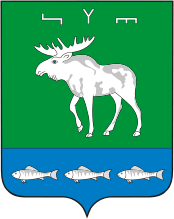 e-mail:chetirman02@mail.ruРеспублика БашкортостанСовет сельского поселения Бала-Четырманский сельсоветмуниципального района Федоровский район95Федоровский районС.Бала-Четырман, улСоветская11http://bala-chetirmansky.sp-fedorovka.ru/